         КАРАР						 	ПОСТАНОВЛЕНИЕ«06» апрель 2020 й.                       № 30                 «06» апреля 2020 г.О внесении изменений в постановление от 20 мая 2019 года № 69 «Об утверждении административного регламента  предоставления муниципальной услуги  «Выдача ордеров на проведение земляных работ»  администрацией сельского поселения Казанский сельсовет муниципального района Альшеевский район      Республики Башкортостан          В соответствии с требованием об изменении нормативного правового акта с целью исключения выявленных коррупциогенных факторов прокуратуры Альшеевского района от 20марта 2020 года, ст.4 Федерального закона «Об антикоррупционной экспертизе нормативных правовых актов и проектов нормативных правовых актов,  Федеральным законом от 06.10.2003г. № 131-ФЗ «Об общих принципах организации местного самоуправления в Российской Федерации», администрация сельского поселения Казанский сельсовет ПОСТАНОВЛЯЕТ:             1. Пункт 2.14 административного регламента  предоставления муниципальной услуги  «Выдача ордеров на проведение земляных работ»  изложить в следующей редакции:             2.14. Исчерпывающий перечень оснований для отказа в приеме документов, необходимых для предоставления муниципальной услуги            2.14.1. Основаниями для отказа в приеме к рассмотрению документов, необходимых для предоставления муниципальной услуги, являются непредставление следующих документов:            - документ, удостоверяющий личность заявителя, представителя (в случае обращения за получением муниципальной услуги представителя заявителя), предусмотренный законодательством Российской Федерации;           - документ, подтверждающий полномочия представителя, в случае обращения за получением муниципальной услуги представителя.           2.14.2. Заявление, поданное в форме электронного документа с использованием РПГУ, к рассмотрению не принимается, если:некорректное заполнение обязательных полей в форме интерактивного запроса РПГУ (отсутствие заполнения, недостоверное, неполное либо неправильное, не соответствующее требованиям, установленным Административным регламентом);представление электронных копий (электронных образов) документов, не позволяющих в полном объеме прочитать текст документа и/или распознать реквизиты документа;не соответствуют данные владельца квалифицированного сертификата ключа проверки электронной подписи данным заявителя, указанных в заявлении о выдаче (продлении срока) разрешения на осуществление земляных работ, поданным в электронной форме с использованием РПГУ.         2.Обнародовать  постановление  на   информационном стенде сельского поселения Казанский  сельсовет муниципального района Альшеевский район Республики Башкортостан и  разместить  на официальном  сайте сельского  поселения в  сети интернет.         3. Постановление вступает в силу со дня его обнародования        4. Контроль за исполнением настоящего постановления оставляю за собой.               Глава сельского поселения                                 В.Ф.ЮмагузинӘЛШӘЙ РАЙОНЫМУНИЦИПАЛЬ РАЙОНЫНЫҢКАЗАНКА АУЫЛ СОВЕТЫАУЫЛ БИЛӘМӘҺЕХАКИМИЭТЕБАШҡОРТОСТАН РЕСПУБЛИКАҺЫУзяк урамы, 60 а, Казанка ауылы,  Әлшәй районы,Башкортостан Республикаһы, 452111,телефон/факс  8(34754)3-73-12e-mail: kaz_alsh@mail.ruhttp:/kazan.spalshey.ruИНН 0202001303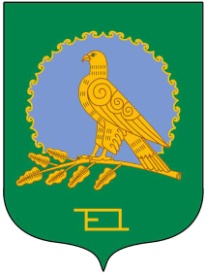 АДМИНИСТРАЦИЯ СЕЛЬСКОГОПОСЕЛЕНИЯКАЗАНСКИЙ СЕЛЬСОВЕТМУНИЦИПАЛЬНОГО РАЙОНААЛЬШЕЕВСКИЙ РАЙОНРЕСПУБЛИКИ БАШКОРТОСТАНул.Центральная, 60 а, село КазанкаАльшеевский район,Республика Башкортостан, 452111телефон/факс  8(34754)3-73-12e-mail: kaz_alsh@mail.ruhttp://kazan.spalshey.ruОГРН 1020201728030